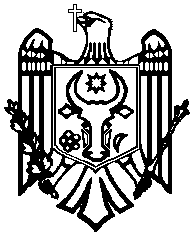 Приложение №1                                                                  к Приказу                                                       №177 от 09 сентября 2018 г Министерства Финансов. Стандартный формуляр Единого европейского документа закупок Единый европейский документ о закупках, именуемый в дальнейшем ЕЕДЗ, является декларацией под собственную ответственность, представляющей собой предварительные доказательства и заменяющей сертификаты, выданные органами публичной власти или третьими лицами. Он доступен на государственном и английском языках и используется в качестве предварительного доказательства выполнения необходимых условий в рамках процедур государственных закупок Республики Молдова. Благодаря ЕЕДЗ оференты больше не должны представлять полные документальные и в разных форматах доказательства, как использовались раньше в процедурах государственных закупок, что представляет значительное упрощение доступа к возможностям трансграничному предоставлению оферт. Начиная с октября ., ЕЕДЗ будет доступен исключительно в электронном формате. Министерство финансов предоставляет в распоряжение бесплатную веб-услугу для покупателей, оферентов и других заинтересованных лиц в заполнении ЕЕДЗ в электронном формате. Онлайн формуляр можно заполнить, распечатать и затем отправить покупателю вместе с остальной офертой. Если процедура осуществляется в электронном формате, ЕЕДЗ может быть экспортирован, храниться и подан в электронном формате. ЕЕДЗ, поданный в рамках предыдущей процедуры государственных закупок, может быть повторно использован при условии, что информация останется верной. Оференты могут быть исключены из процедуры государственных закупок или могут преследоваться по закону, если информация из ЕЕДЗ является ложной, неразглашенной или не может быть доказана подтверждающими документами.     Часть I – Информация о процедуре государственных закупок и закупающем органе или закупающем субъекте  Часть I формуляра ЕЕДЗ заполняется онлайн только закупающим органом или закупающим субъектом и включает следующую информацию:   Часть II – Информация об экономическом операторе Часть II формуляра ЕЕДЗ заполняется онлайн только экономическими операторами и включает следующую информацию: Часть III – Причины исключения Часть III формуляра ЕЕДЗ заполняется онлайн закупающим органом, закупающим субъектом и экономическими операторами.  Часть IV – Критерии отбора Часть IV заполняется онлайн закупающим органом, закупающим субъектом и экономическими операторами и включает в себя.  Часть V- Общие показания для всех критериев отбора Часть V заполняется онлайн закупающим органом, закупающим субъектом и экономическими операторами и включает в себя. Часть VI – Предварительный отбор квалифицированных кандидатов для процедуры ограниченных торгов, переговоров, конкурентного диалога и партнерства в инновационной сфере Часть VI заполняется онлайн закупающим органом, закупающим субъектом и экономическими операторами и включает в себя. Часть VII- Заключительные заявления  Экономический оператор заявляет, что информация, представленная в частях II – VI выше, является верной и точной, и что она была представлена, полностью осознавая последствия серьезных случаев ложных заявлений. Экономический оператор официально заявляет, что может представить, по запросу и без опоздания, сертификаты и другие формы указанных подтверждающих документов, за исключением случаев, когда: У закупающего органа или закупающего субъекта есть возможность получить данные подтверждающие документы напрямую посредством доступа к соответствующей базе данных, которая является бесплатной, и дает согласие на доступ к указанной информации, если это необходимо. Экономический оператор официально заявляет, что согласен, чтобы Primaria s. Chirsova, r-ul Comrat Moldova IDNO: 1007601003851, как описано в части I раздела А, получил доступ к подтверждающим документам об информации, которую он представил в этом Едином европейском документе о закупке с целью закупки Работ по строительству дорог в белом варианте с.Кирсово Коматского района
. Имя: [текст]Должность: [текст]Дата: [дата]Место: [текст]Подпись     A.Информация об опубликовании Информация об опубликовании Информация об опубликовании Номер объявления/приглашения, опубликованного в БГЗ (Бюллетень государственных закупок), и по необходимости номер объявления в О.Ж.       SIA RSAPB.Личность закупщика Личность закупщика Личность закупщика Официальное наименование Primaria s.Chirsova, r-ul Сomrat  MoldovaIDNO: 1007601003851Страна   Primaria s.Chirsova, r-ul Сomrat  MoldovaIDNO: 1007601003851Единый идентификационный номер органа власти  Primaria s.Chirsova, r-ul Сomrat  MoldovaIDNO: 1007601003851C.Информация о процедуре государственных закупках Информация о процедуре государственных закупках Информация о процедуре государственных закупках Тип процедуры SIA RSAPРаботы по строительству дорог в белом варианте в с.Кирсово,Комратского района 
Единый идентификационный номер процедуры закупки     SIA RSAPРаботы по строительству дорог в белом варианте в с.Кирсово,Комратского района 
Дата открытия оферт SIA RSAPРаботы по строительству дорог в белом варианте в с.Кирсово,Комратского района 
Наименование объекта закупок SIA RSAPРаботы по строительству дорог в белом варианте в с.Кирсово,Комратского района 
Краткое описание SIA RSAPРаботы по строительству дорог в белом варианте в с.Кирсово,Комратского района 
A.Информация об экономическом операторе Информация об экономическом операторе Наименование  Ответ  |текст|
(заполняется экономическими операторами) Юридический адрес:Ответ  |текст|
(заполняется экономическими операторами) Почтовый код  Ответ  |текст|
(заполняется экономическими операторами) Город Ответ  |текст|
(заполняется экономическими операторами) Страна Ответ  |текст|
(заполняется экономическими операторами) Веб-адрес Ответ  |текст|
(заполняется экономическими операторами) Электронная почта Ответ  |текст|
(заполняется экономическими операторами) Телефон  Ответ  |текст|
(заполняется экономическими операторами) Контактное лицо или лица Ответ  |текст|
(заполняется экономическими операторами) Единый идентификационный номер (IDNO/IDNP), по необходимости Ответ  |текст|
(заполняется экономическими операторами) Номер кода НДС – по необходимости Ответ  |текст|
(заполняется экономическими операторами) Правовой статус экономического оператора  Ответ  |текст|
(заполняется экономическими операторами) Имена учредителей Ответ  |текст|
(заполняется экономическими операторами) Экономический оператор является:малым предприятиемсредним предприятием Выбирается экономическими операторами 󠇡Да            󠇡󠇡 Нет󠇡Да            󠇡󠇡НетТолько в случае если закупка зарезервирована: является ли экономический оператор защищенной мастерской или «социальным предприятием» или обеспечивает выполнение договора в контексте программ защищенного трудоустройства?  каков соответствующий процент нетрудоспособных или социально уязвимых работников?  По необходимости, просим Вас отметить, к какой или каким категориям нетрудоспособных или социально уязвимых работников относятся эти работники?  Выбирается экономическими операторами 󠇡Да             󠇡󠇡НетЗаполняется  |текст|Заполняется  |текст| По необходимости, предпринимательская деятельность экономического оператора зарегистрирована или обладает эквивалентным сертификатом в рамках национальной системы об экономических видах деятельности, которые он осуществляет? Просим Вас представить учредительные документы, по необходимости: Если учредительные или сертификационные документы доступны в электронном формате, просим Вас уточнить: Просим Вас предоставить разрешения, на которые основывается коммерческая деятельность, по необходимости:   Покрывает ли регистрация или сертификация все возложенные критерии отбора?  Выбирается экономическими операторами󠇡Да            󠇡󠇡НетЗаполняется  |текст| 󠇡Да            󠇡󠇡Нет󠇡Да             󠇡󠇡НетЗаполняется  |текст| 󠇡Да             󠇡󠇡Нет 󠇡Да             󠇡󠇡Нет Просим Вас заполнить информацию, отсутствующую в части II раздел A,B,C или D по необходимости, ТОЛЬКО если это требуется в объявлении или соответствующих документах по закупкам Просим Вас заполнить информацию, отсутствующую в части II раздел A,B,C или D по необходимости, ТОЛЬКО если это требуется в объявлении или соответствующих документах по закупкам Сможет ли экономический оператор представить свидетельство об оплате взносов социального страхования и уплате налогов или предоставить информацию, которая позволит закупающему органу или закупающему субъекту получить такое свидетельство напрямую посредством доступа к национальной базе данных в любой стране, доступной бесплатно?   Если соответствующие документы доступны в электронном формате, просим Вас уточнить: Выбирается экономическими операторами 󠇡Да             󠇡󠇡Нет заполняется экономическим оператором: веб-адрес, выдающий орган или выдающая организация. Точная ссылка документации.   Экономический оператор участвует в процедуре государственных закупок вместе с остальными?  Выбирается экономическими операторами󠇡Да             󠇡󠇡Нет Просим Вас убедиться, что другие стороны представляют отдельный формуляр ЕЕДЗ. Просим Вас убедиться, что другие стороны представляют отдельный формуляр ЕЕДЗ. Просим Вас уточнить роль экономического оператора в рамках группы (лидер, ответственный за выполнение особенных задач и т.д.): Заполняется    |текст|Просим Вас идентифицировать других экономических операторов, которые также участвуют в процедуре государственных закупок: Заполняется    |текст|По необходимости, наименование участвующей группы: Заполняется    |текст|По необходимости, укажите лот (лоты), на которые экономический оператор желает подать оферты: Заполняется    |текст| B.Информация о представителях экономического оператора Информация о представителях экономического оператора По необходимости, просим Вас указать имя и адрес (адреса) лица (лиц), уполномоченного (уполномоченных) представлять экономического оператора в целях данной процедуры государственных закупок:     По необходимости, просим Вас указать имя и адрес (адреса) лица (лиц), уполномоченного (уполномоченных) представлять экономического оператора в целях данной процедуры государственных закупок:     Имя  Заполняется экономическим оператором:  |текст| Фамилия  Заполняется экономическим оператором:  |текст| Дата рожденияЗаполняется экономическим оператором:  |текст| Место рождения  Заполняется экономическим оператором:  |текст| Улица и номер Заполняется экономическим оператором:  |текст| Почтовый кодЗаполняется экономическим оператором:  |текст| Город  Заполняется экономическим оператором:  |текст| Страна  Заполняется экономическим оператором:  |текст| --Заполняется экономическим оператором:  |текст| Электронная почтаЗаполняется экономическим оператором:  |текст| Телефон  Заполняется экономическим оператором:  |текст| Должность / действуя в качестве  Заполняется экономическим оператором:  |текст| По необходимости, просим Вас предоставить подробную информацию о представлении (его формы, масштаб, цель…) По необходимости, просим Вас предоставить подробную информацию о представлении (его формы, масштаб, цель…) C.Информация об использовании способностей других субъектов    Использует ли экономический оператор способности других субъектов для соответствия критериям отбора, предусмотренным в части IV, а также (по необходимости) критериям и правилам, указанным в части V ниже? Выбирается экономическими операторами󠇡Да             󠇡󠇡Нет Просим Вас представить отдельный формуляр ЕЕДЗ, содержащий информацию, запрошенную в разделах A и B данной части и части III для каждого субъекта, заполненную и подписанную соответствующим образом этими субъектами. Обращаем Ваше внимание на то, что также необходимо включить и техников или вовлеченные технические организации, независимо от того, работают ли они на предприятии экономического оператора, в частности, тех, которые соответствуют контролю качества, и в случае договоров о государственных закупках работ техники или технические организации, к которым экономический оператор может обратиться для выполнения работ. В той мере, в какой это имеет отношение для особой (особых) способности (способностей), используемой (используемых) экономическим оператором, просим Вас включить информацию, предусмотренную в частях IV и V, для каждого субъекта.    Просим Вас представить отдельный формуляр ЕЕДЗ, содержащий информацию, запрошенную в разделах A и B данной части и части III для каждого субъекта, заполненную и подписанную соответствующим образом этими субъектами. Обращаем Ваше внимание на то, что также необходимо включить и техников или вовлеченные технические организации, независимо от того, работают ли они на предприятии экономического оператора, в частности, тех, которые соответствуют контролю качества, и в случае договоров о государственных закупках работ техники или технические организации, к которым экономический оператор может обратиться для выполнения работ. В той мере, в какой это имеет отношение для особой (особых) способности (способностей), используемой (используемых) экономическим оператором, просим Вас включить информацию, предусмотренную в частях IV и V, для каждого субъекта.    D.Информация о субподрядчиках, на способности которых экономический оператор не основывается Ответ Заполняется экономическими операторами |текст|Раздел заполняется только в случае, если эта информация четко запрашивается закупающим органом или закупающим субъектом.   Раздел заполняется только в случае, если эта информация четко запрашивается закупающим органом или закупающим субъектом.   Намеревается ли экономический оператор передать на субподряд какую-либо часть договора третьим лицам? Выбирается экономическими операторами󠇡Да             󠇡󠇡Нет Если да, и насколько Вам известно, просим перечислить предложенных субподрядчиков. Если закупающий орган или закупающий субъект четко требуют такую информацию дополнительно к информации из части I, просим Вас предоставить информацию, запрошенную в разделах A и B данной части и части III, для каждого субподрядчика (категории субподрядчиков). Если закупающий орган или закупающий субъект четко требуют такую информацию дополнительно к информации из части I, просим Вас предоставить информацию, запрошенную в разделах A и B данной части и части III, для каждого субподрядчика (категории субподрядчиков). Причины осуждения по уголовному делу Статья 18 Закона № 131 от 03.07.2015 г. определяет следующие причины исключения. Часть (1) Закупающий орган обязан исключить из процедуры присуждения договора о государственных закупках любого оферента или кандидата, о котором известно, что в течение последних пяти лет он был осужден окончательным решением судебной инстанции за участие в деятельности преступной организации или группы, коррупцию, мошенничество и/или отмывание денег, за преступления террористического характера или преступления, связанные с террористической деятельностью, финансирование терроризма, трудовую эксплуатацию детей и другие виды торговли людьми.  Часть  (11) Обязательство исключить оферента / кандидата применяется и в случае, если лицо, осужденное окончательным решением судебной инстанции за преступления, предусмотренные в части (1), является членом органа управления, руководства или контроля. Часть (6) Любой оферент/кандидат, находящийся в одной из ситуаций, указанных в частях (1) и (2) статьи 18 Закона 131/03.07.2018 г. о государственных закупках, должен представить доказательства, подтверждающие, что предпринятые им меры достаточны для доказательства его надежности вопреки наличию причины исключения. Если закупающий орган считает такие доказательства достаточными, оферент/кандидат не исключается из процедуры государственной закупки. Часть (7) В понимании части (6) оферент/кандидат доказывает, что оплатил или обязался оплатить компенсацию относительно возможного ущерба, причиненного преступлением или отклонением, что полностью разъяснил факты и обстоятельства, активно сотрудничая с компетентными органами по расследованию дела, и что предпринял конкретные меры на техническом, организационном и личном уровне, соответствующие для предупреждения любых новых преступлений или отклонений. Часть (8) Меры, предпринятые оферентом/кандидатом в понимании части (7), оцениваются, учитывая серьезность и особые обстоятельства преступления или отклонения. Если считается, что предпринятые меры недостаточны, то закупающий орган уведомляет оферента/кандидата о причинах исключения. Часть  (9) Оферент/кандидат, исключенный окончательным решением судебной инстанции из участия в процедурах государственных закупок, не вправе пользоваться возможностью, предусмотренной в частях (6) – (8). Статья 18 Закона № 131 от 03.07.2015 г. определяет следующие причины исключения. Часть (1) Закупающий орган обязан исключить из процедуры присуждения договора о государственных закупках любого оферента или кандидата, о котором известно, что в течение последних пяти лет он был осужден окончательным решением судебной инстанции за участие в деятельности преступной организации или группы, коррупцию, мошенничество и/или отмывание денег, за преступления террористического характера или преступления, связанные с террористической деятельностью, финансирование терроризма, трудовую эксплуатацию детей и другие виды торговли людьми.  Часть  (11) Обязательство исключить оферента / кандидата применяется и в случае, если лицо, осужденное окончательным решением судебной инстанции за преступления, предусмотренные в части (1), является членом органа управления, руководства или контроля. Часть (6) Любой оферент/кандидат, находящийся в одной из ситуаций, указанных в частях (1) и (2) статьи 18 Закона 131/03.07.2018 г. о государственных закупках, должен представить доказательства, подтверждающие, что предпринятые им меры достаточны для доказательства его надежности вопреки наличию причины исключения. Если закупающий орган считает такие доказательства достаточными, оферент/кандидат не исключается из процедуры государственной закупки. Часть (7) В понимании части (6) оферент/кандидат доказывает, что оплатил или обязался оплатить компенсацию относительно возможного ущерба, причиненного преступлением или отклонением, что полностью разъяснил факты и обстоятельства, активно сотрудничая с компетентными органами по расследованию дела, и что предпринял конкретные меры на техническом, организационном и личном уровне, соответствующие для предупреждения любых новых преступлений или отклонений. Часть (8) Меры, предпринятые оферентом/кандидатом в понимании части (7), оцениваются, учитывая серьезность и особые обстоятельства преступления или отклонения. Если считается, что предпринятые меры недостаточны, то закупающий орган уведомляет оферента/кандидата о причинах исключения. Часть  (9) Оферент/кандидат, исключенный окончательным решением судебной инстанции из участия в процедурах государственных закупок, не вправе пользоваться возможностью, предусмотренной в частях (6) – (8). Участие в преступной организации Текст 󠇡Да             󠇡󠇡Нет Коррупция Текст󠇡Да             󠇡󠇡НетМошенничество Текст󠇡Да             󠇡󠇡НетПреступления террористического характера или преступления, связанные с террористической деятельностью Текст󠇡Да             󠇡󠇡НетОтмывание денег или финансирование терроризма Текст󠇡Да             󠇡󠇡НетТрудовая эксплуатация детей и другие виды торговли людьми Текст󠇡Да             󠇡󠇡НетB.Причины, связанные с уплатой налогов или взносов социального страхования Статья 18 Закона № 131 от 03.07.2015 г.  определяет следующие причины исключения.Часть (2) Закупающий орган обязан исключить из процедуры присуждения договора о государственных закупках любого оферента или кандидата, пребывающего в одной из следующих ситуаций: Пункт (b) не выполнил обязательств по уплате налогов, сборов и взносов социального страхования согласно положениям действующего законодательства Республики Молдова или страны его регистрации. Часть (22) В отступление от пункта  b) части (2) оферент/кандидат не исключается из процедуры присуждения, если получает согласно закону рассрочку обязательства по уплате налогов, сборов и взносов социального страхования или другие льготы с целью их уплаты, в том числе пени и/или штрафы.   Статья 18 Закона № 131 от 03.07.2015 г.  определяет следующие причины исключения.Часть (2) Закупающий орган обязан исключить из процедуры присуждения договора о государственных закупках любого оферента или кандидата, пребывающего в одной из следующих ситуаций: Пункт (b) не выполнил обязательств по уплате налогов, сборов и взносов социального страхования согласно положениям действующего законодательства Республики Молдова или страны его регистрации. Часть (22) В отступление от пункта  b) части (2) оферент/кандидат не исключается из процедуры присуждения, если получает согласно закону рассрочку обязательства по уплате налогов, сборов и взносов социального страхования или другие льготы с целью их уплаты, в том числе пени и/или штрафы.   Уплата налогов текст󠇡Да             󠇡󠇡НетЭто нарушение обязательств было установлено иными способами, нежели судебным или административным решением?  󠇡Да             󠇡󠇡НетЕсли такое нарушение обязательств было установлено судебным или административным решением, то такое решение является окончательным и обязательным? Просим Вас уточнить дату осуждения В случае осуждения, продолжительность исключения, насколько оно определено непосредственно в осуждении  Опишите, какие средства были использованы  󠇡Да             󠇡󠇡Нет Заполняется экономическими операторами |текст|Выполнил ли экономический оператор обязательства, уплатив задолженные налоги и взносы социального страхования, или заключив соглашение обязательного характера с целью их уплаты, в том числе, по необходимости, возможных накопленных процентов или штрафов? Просим Вас описать их Эта информация доступна бесплатно для органов власти из национальной базы данных?   󠇡Да             󠇡󠇡Нет 󠇡Да             󠇡󠇡Нет заполняется экономическим оператором: |текст|веб-адрес, выдающий орган или выдающая организация. Точная ссылка документации.Оплата социального страхования Нарушил ли экономический оператор обязательства по оплате взносов социального страхования как на территории Республики Молдова, так и в других странах?   Это нарушение обязательств было установлено иными способами, нежели судебным или административным решением? 󠇡Да             󠇡󠇡НетЕсли такое нарушение обязательств было установлено судебным или административным решением, то такое решение является окончательным и обязательным?  Просим Вас уточнить дату осуждения В случае осуждения, продолжительность исключения, насколько оно определено непосредственно в осуждении  Опишите, какие средства были использованы 󠇡Да             󠇡󠇡Нет Выполнил ли экономический оператор обязательства, уплатив задолженные налоги и взносы социального страхования, или заключив соглашение обязательного характера с целью их уплаты, в том числе, по необходимости, возможных накопленных процентов или штрафов? Просим Вас описать их Эта информация доступна бесплатно для органов власти из национальной базы данных? 󠇡Да             󠇡󠇡Нет заполняется экономическим оператором: |текст|веб-адрес, выдающий орган или выдающая организация. Точная ссылка документации. C.Включение в запретный список экономических операторов. Является экономическим оператором, включенным в запретный список экономических операторов в соответствии с пунктом е) статьи 18 Закона № 131 от 03.07.2015 г. о государственных закупках.    󠇡Да             󠇡󠇡Нет D.Причины, связанные с несостоятельностью, конфликтами интересов или профессиональными отклонениями Часть 2 статьи 18  Закона № 131 от 03.07.2015 г.  определяет следующие причины исключения. пункт (a) находится в процессе несостоятельности на основе судебного решения;пункт (c) осужден в течение последних трех лет окончательным решением судебной инстанции за нарушение профессиональной этики или за совершение профессиональной ошибки;  пункт (d) представил ложную информацию или не представил информацию, затребованную закупающим органом в доказательство соответствия критериям квалификации и отбора; пункт (d1) нарушил обязательства, применяемые в области окружающей среды, труда и социального страхования, если закупающий орган доказывает это любыми соответствующими средствами; пункт  (d2) объявляется виновным в профессиональном отклонении, что ставит под сомнение целостность, если закупающий орган доказывает это любыми соответствующими средствами; пункт (d3) заключил с другими экономическими операторами соглашения, предусматривающие искажение конкуренции, если это будет констатировано в решении уполномоченного в этом смысле органа;  пункт  (d4) находится в конфликтной ситуации, которую невозможно разрешить эффективно посредством мер, предусмотренных в статье 74.  Часть 2 статьи 18  Закона № 131 от 03.07.2015 г.  определяет следующие причины исключения. пункт (a) находится в процессе несостоятельности на основе судебного решения;пункт (c) осужден в течение последних трех лет окончательным решением судебной инстанции за нарушение профессиональной этики или за совершение профессиональной ошибки;  пункт (d) представил ложную информацию или не представил информацию, затребованную закупающим органом в доказательство соответствия критериям квалификации и отбора; пункт (d1) нарушил обязательства, применяемые в области окружающей среды, труда и социального страхования, если закупающий орган доказывает это любыми соответствующими средствами; пункт  (d2) объявляется виновным в профессиональном отклонении, что ставит под сомнение целостность, если закупающий орган доказывает это любыми соответствующими средствами; пункт (d3) заключил с другими экономическими операторами соглашения, предусматривающие искажение конкуренции, если это будет констатировано в решении уполномоченного в этом смысле органа;  пункт  (d4) находится в конфликтной ситуации, которую невозможно разрешить эффективно посредством мер, предусмотренных в статье 74.  Насколько ему известно, нарушил ли экономический оператор свои обязательства в области окружающей среды? 󠇡Да             󠇡󠇡Нет Вы приняли меры для доказательства Вашей надежности (самокоррекция)  Просим Вас описать их  󠇡Да             󠇡󠇡Нет Насколько ему известно, нарушил ли экономический оператор свои обязательства в социальной сфере?  󠇡Да             󠇡󠇡Нет Вы приняли меры для доказательства Вашей надежности (самокоррекция)  Просим Вас описать их 󠇡Да             󠇡󠇡Нет Насколько ему известно, нарушил ли экономический оператор свои обязательства в области труда? 󠇡Да             󠇡󠇡Нет Вы приняли меры для доказательства Вашей надежности (самокоррекция)  Просим Вас описать их 󠇡Да             󠇡󠇡Нет Банкротство Экономический оператор находится в состоянии банкротства? Просим Вас описать их   󠇡Да             󠇡󠇡Нет Уточните причины, по которым Вы все-таки сможете выполнить договор. Нет необходимости представлять такую информацию, если исключение экономических операторов в данном случае стало обязательным на основании применимого национального законодательства, без какой-либо возможности отступления, когда экономический оператор может все-таки выполнить договор.  Уточните причины, по которым Вы все-таки сможете выполнить договор. Нет необходимости представлять такую информацию, если исключение экономических операторов в данном случае стало обязательным на основании применимого национального законодательства, без какой-либо возможности отступления, когда экономический оператор может все-таки выполнить договор.  Эта информация доступна бесплатно для органов власти из национальной базы данных? 󠇡Да             󠇡󠇡Нет заполняется экономическим оператором: |текст|веб-адрес, выдающий орган или выдающая организация. Точная ссылка документации. Несостоятельность  Экономический оператор находится в ситуации несостоятельности или ликвидации?  Просим Вас описать их 󠇡Да             󠇡󠇡Нет Уточните причины, по которым Вы все-таки сможете выполнить договор. Нет необходимости представлять такую информацию, если исключение экономических операторов в данном случае стало обязательным на основании применимого национального законодательства, без какой-либо возможности отступления, когда экономический оператор может все-таки выполнить договор. Уточните причины, по которым Вы все-таки сможете выполнить договор. Нет необходимости представлять такую информацию, если исключение экономических операторов в данном случае стало обязательным на основании применимого национального законодательства, без какой-либо возможности отступления, когда экономический оператор может все-таки выполнить договор. Эта информация доступна бесплатно для органов власти из национальной базы данных? 󠇡Да             󠇡󠇡Нет заполняется экономическим оператором: |текст|веб-адрес, выдающий орган или выдающая организация. Точная ссылка документации. Банкротство Экономический оператор находится в схожей ситуации, такой как банкротство, следуемой из схожей процедуры национальных законодательств или регулирований? Просим Вас описать их 󠇡Да             󠇡󠇡Нет Уточните причины, по которым Вы все-таки сможете выполнить договор. Нет необходимости представлять такую информацию, если исключение экономических операторов в данном случае стало обязательным на основании применимого национального законодательства, без какой-либо возможности отступления, когда экономический оператор может все-таки выполнить договор. Уточните причины, по которым Вы все-таки сможете выполнить договор. Нет необходимости представлять такую информацию, если исключение экономических операторов в данном случае стало обязательным на основании применимого национального законодательства, без какой-либо возможности отступления, когда экономический оператор может все-таки выполнить договор. Эта информация доступна бесплатно для органов власти из национальной базы данных? 󠇡Да             󠇡󠇡Нет заполняется экономическим оператором: |текст|веб-адрес, выдающий орган или выдающая организация. Точная ссылка документации. Активы, управляемые ликвидатором Активы экономического оператора управляются ликвидатором или инстанцией? Просим Вас описать их 󠇡Да             󠇡󠇡Нет Уточните причины, по которым Вы все-таки сможете выполнить договор. Нет необходимости представлять такую информацию, если исключение экономических операторов в данном случае стало обязательным на основании применимого национального законодательства, без какой-либо возможности отступления, когда экономический оператор может все-таки выполнить договор. Уточните причины, по которым Вы все-таки сможете выполнить договор. Нет необходимости представлять такую информацию, если исключение экономических операторов в данном случае стало обязательным на основании применимого национального законодательства, без какой-либо возможности отступления, когда экономический оператор может все-таки выполнить договор. Эта информация доступна бесплатно для органов власти из национальной базы данных?  󠇡Да             󠇡󠇡Нет заполняется экономическим оператором: |текст|веб-адрес, выдающий орган или выдающая организация. Точная ссылка документации. Экономическая деятельность приостановлена Экономическая деятельность экономического оператора приостановлена?  Просим Вас описать ее 󠇡Да             󠇡󠇡Нет Уточните причины, по которым Вы все-таки сможете выполнить договор. Нет необходимости представлять такую информацию, если исключение экономических операторов в данном случае стало обязательным на основании применимого национального законодательства, без какой-либо возможности отступления, когда экономический оператор может все-таки выполнить договор. Уточните причины, по которым Вы все-таки сможете выполнить договор. Нет необходимости представлять такую информацию, если исключение экономических операторов в данном случае стало обязательным на основании применимого национального законодательства, без какой-либо возможности отступления, когда экономический оператор может все-таки выполнить договор. Эта информация доступна бесплатно для органов власти из национальной базы данных?  󠇡Да             󠇡󠇡Нет заполняется экономическим оператором: |текст|веб-адрес, выдающий орган или выдающая организация. Точная ссылка документации. Соглашения с другими экономическими операторами, предусматривающими искажение конкуренции  Экономический оператор заключил соглашения с другими экономическими операторами,  предметом которых является искажение конкуренции? Просим Вас описать их 󠇡Да             󠇡󠇡Нет Уточните причины, по которым Вы все-таки сможете выполнить договор. Нет необходимости представлять такую информацию, если исключение экономических операторов в данном случае стало обязательным на основании применимого национального законодательства, без какой-либо возможности отступления, когда экономический оператор может все-таки выполнить договор. Уточните причины, по которым Вы все-таки сможете выполнить договор. Нет необходимости представлять такую информацию, если исключение экономических операторов в данном случае стало обязательным на основании применимого национального законодательства, без какой-либо возможности отступления, когда экономический оператор может все-таки выполнить договор. Вы приняли меры для доказательства Вашей надежности (самокоррекция)  Просим Вас описать их  󠇡Да             󠇡󠇡НетКонфликт интересов, следуемый из участия в процедуре государственных закупок. Знаком ли экономический оператор с каким-либо конфликтом интересов, как уточняется в национальном законодательстве, соответствующем объявлении или документах о закупке, следуемом из его участия в процедуре государственных закупок? Просим Вас описать их󠇡Да             󠇡󠇡НетПрямое или косвенное вовлечение в подготовку этой процедуры государственных закупок   Предложил ли экономический оператор или предприятие, имеющее связи с ним, консультацию закупающему органу или закупающему субъекту или участвовал ли любым другим способом в подготовке процедуры государственных закупок? Просим Вас описать их  󠇡Да             󠇡󠇡НетДосрочное прекращение, причиненные убытки или другие сопоставимые санкции Экономический оператор находился в ситуации, когда предыдущий договора на государственные закупки,  предыдущий договор, заключенный с закупающим органом или закупающим субъектом, или предыдущий концессионный договор был выполнен досрочно или были наложены причиненные убытки или другие сопоставимые санкции в связи с соответствующим предыдущим договором:  Просим Вас описать󠇡Да             󠇡󠇡НетВы приняли меры для доказательства Вашей надежности (самокоррекция)  Просим Вас описать их󠇡Да             󠇡󠇡НетВиновен в ошибочной интерпретации, неразглашении информации, неспособности представлять необходимые документы и получении конфиденциальной информации относительно этой процедуры   Экономический оператор находился в одной из следующих ситуациях: Был не сильно виноват в ложных заявлениях при предоставлении информации, необходимой для проверки отсутствия причин исключения или соответствия критериям отбора;  Сокрыл такую информацию;  Не смог предоставить без опоздания подтверждающие документы, запрошенные закупающим органом или закупающим субъектом, и   Попробовал ли он повлиять запрещенным способом на процесс принятия решения закупающего органа или закупающего субъекта, получить конфиденциальную информацию, которая могла бы дать ему непричитающуюся выгоду в рамках процедуры государственных закупок, или предоставил из-за халатности ложную информацию, которая может иметь значительное влияние на решения по исключению, отбору и присуждению? 󠇡Да             󠇡󠇡НетСтатья 18 Закона № 131 от 03.07.2015 г. предусматривает: Часть (3) Закупающий орган получает информацию, необходимую для установления наличия или отсутствия обстоятельств, описанных в частях (1) и (2), из доступных баз данных органов публичной власти или других третьих сторон. Если это невозможно, то закупающий орган обязан принять в качестве достаточного и соответствующего для доказательства того, что оферент/кандидат не находится в одной из ситуаций, предусмотренных в частях (1) и (2), любой документ, считающийся доказательным с данной точки зрения в стране происхождения или стране регистрации оферента/кандидата, такой как сертификаты, справки об отсутствии судимости или другие эквивалентные документы, выданные компетентными органами соответствующей страны.Часть (4) В том, что касается ситуаций, указанных в части (2), в соответствии с внутренним законодательством государства регистрации оферента/кандидата, положения части (3) относятся к физическим и юридическим лицам, включая, по необходимости, директоров компаний либо лиц, обладающих представительскими полномочиями, принимающих решения или осуществляющих контроль в отношении оферента/кандидата.Часть (5) В случае если в стране происхождения или стране регистрации оферента/кандидата не выдаются документы, аналогичные указанным в части (3), либо данные документы не охватывают все ситуации, предусмотренные в частях (1) и (2), закупающий орган обязан принять декларацию под собственную ответственность либо, если в соответствующей стране нет законных положений относительно такой декларации, декларацию, заверенную нотариусом, административным или судебным органом либо профессиональной ассоциацией, имеющей соответствующие полномочия. Статья 18 Закона № 131 от 03.07.2015 г. предусматривает: Часть (3) Закупающий орган получает информацию, необходимую для установления наличия или отсутствия обстоятельств, описанных в частях (1) и (2), из доступных баз данных органов публичной власти или других третьих сторон. Если это невозможно, то закупающий орган обязан принять в качестве достаточного и соответствующего для доказательства того, что оферент/кандидат не находится в одной из ситуаций, предусмотренных в частях (1) и (2), любой документ, считающийся доказательным с данной точки зрения в стране происхождения или стране регистрации оферента/кандидата, такой как сертификаты, справки об отсутствии судимости или другие эквивалентные документы, выданные компетентными органами соответствующей страны.Часть (4) В том, что касается ситуаций, указанных в части (2), в соответствии с внутренним законодательством государства регистрации оферента/кандидата, положения части (3) относятся к физическим и юридическим лицам, включая, по необходимости, директоров компаний либо лиц, обладающих представительскими полномочиями, принимающих решения или осуществляющих контроль в отношении оферента/кандидата.Часть (5) В случае если в стране происхождения или стране регистрации оферента/кандидата не выдаются документы, аналогичные указанным в части (3), либо данные документы не охватывают все ситуации, предусмотренные в частях (1) и (2), закупающий орган обязан принять декларацию под собственную ответственность либо, если в соответствующей стране нет законных положений относительно такой декларации, декларацию, заверенную нотариусом, административным или судебным органом либо профессиональной ассоциацией, имеющей соответствующие полномочия. Способность соответствовать требованиям  Статья 21 закона № 131 от 03.07.2015 г. о государственных закупках устанавливает следующие причины отбора:  Запись в соответствующий профессиональный реестр: Записан среди соответствующих национальных профессиональных или торговых реестров или из стран-членов ЕС, в которой зарегистрирован 󠇡Да           󠇡󠇡НетЭта информация доступна бесплатно для органов власти из национальной базы данных? 󠇡Да            󠇡󠇡Нет заполняется экономическим оператором: |текст|веб-адрес, выдающий орган или выдающая организация. Точная ссылка документации.Необходимо разрешение, чтобы экономический оператор смог оказывать данную услугу в стране, в которой зарегистрирован: Просим Вас описать их   󠇡Да             󠇡󠇡НетЭта информация доступна бесплатно для органов власти из национальной базы данных? 󠇡Да            󠇡󠇡Нет заполняется экономическим оператором: |текст|веб-адрес, выдающий орган или выдающая организация. Точная ссылка документации.Экономическое и финансовое положение Часть 1 статьи 20 Закона № 131 от 03.07.2015 г. о государственных закупках устанавливает, что Подтверждение экономического и финансового положения экономического оператора осуществляется посредством представления одного или нескольких соответствующих документов, таких какЧасть 1 статьи 20 Закона № 131 от 03.07.2015 г. о государственных закупках устанавливает, что Подтверждение экономического и финансового положения экономического оператора осуществляется посредством представления одного или нескольких соответствующих документов, таких какБанковские декларации Сможет ли экономический оператор представить банковские декларации или, по необходимости, доказательства обеспечения профессионального риска, или предоставить информацию, которая позволила бы закупающему органу или закупающему субъекту получить такую информацию напрямую посредством доступа к национальной базе данных в любой стране, доступной бесплатно?   Просим Вас описать их  󠇡Да             󠇡󠇡НетЭта информация доступна бесплатно для органов власти из национальной базы данных? 󠇡Да            󠇡󠇡Нет заполняется экономическим оператором: |текст|веб-адрес, выдающий орган или выдающая организация. Точная ссылка документации.Годовой оборот Статья 20 Закона № 131 от 03.07.2018 г. о государственных закупках устанавливает, чтоЧасть (11) В понимании пункта с) части (1) минимальный годовой оборот, возложенный на экономических операторов, не должен превышать в два раза оценочную стоимость договора, за исключением хорошо обоснованных случаев, а также случаев, связанных со специальными рисками относительно сущности товаров, работ или услуг. Закупающий орган указывает основные причины для такого требования в документации по присуждению. Когда один договор поделен на лоты, показатели годового оборота применяются для каждого лота индивидуально. Кроме того, закупающий орган определяет минимальный годовой оборот, возложенный на экономических операторов, относительно групп лотов, если выигравшему оференту присуждаются несколько лотов, которые необходимо выполнить в то же время. Если необходимо присудить договоры, основанные на типовом соглашении, то максимальный годовой оборот рассчитывается в зависимости от предварительного максимального размера конкретных договоров, которые будут выполнены в то же время, или если он неизвестен, на основании расчетной стоимости типового соглашения. В случае динамичных систем закупок максимальный годовой оборот рассчитывается на основании предварительных максимальных размеров конкретных договоров, которые будут присуждены в рамках соответствующей системы. Годовой оборот Статья 20 Закона № 131 от 03.07.2018 г. о государственных закупках устанавливает, чтоЧасть (11) В понимании пункта с) части (1) минимальный годовой оборот, возложенный на экономических операторов, не должен превышать в два раза оценочную стоимость договора, за исключением хорошо обоснованных случаев, а также случаев, связанных со специальными рисками относительно сущности товаров, работ или услуг. Закупающий орган указывает основные причины для такого требования в документации по присуждению. Когда один договор поделен на лоты, показатели годового оборота применяются для каждого лота индивидуально. Кроме того, закупающий орган определяет минимальный годовой оборот, возложенный на экономических операторов, относительно групп лотов, если выигравшему оференту присуждаются несколько лотов, которые необходимо выполнить в то же время. Если необходимо присудить договоры, основанные на типовом соглашении, то максимальный годовой оборот рассчитывается в зависимости от предварительного максимального размера конкретных договоров, которые будут выполнены в то же время, или если он неизвестен, на основании расчетной стоимости типового соглашения. В случае динамичных систем закупок максимальный годовой оборот рассчитывается на основании предварительных максимальных размеров конкретных договоров, которые будут присуждены в рамках соответствующей системы. Годовой оборот для количества финансовых периодов, заданного в соответствующем объявлении, в документах на закупку или в ЕЕДЗ, выглядит следующим образом: Заполняется закупающим органом Стоимость  Заполняется экономическим оператором Cifră de afaceri: [număr] Эта информация доступна бесплатно для органов власти из национальной базы данных? 󠇡Да             󠇡󠇡Нет заполняется экономическим оператором: |текст|веб-адрес, выдающий орган или выдающая организация. Точная ссылка документации.Средний годовой оборот Средний годовой оборот для количества лет, заданного в соответствующем объявлении, в документах на закупку или в ЕЕДЗ, выглядит следующим образом: Заполняется закупающим органом Количество лет            Стоимость Заполняется экономическим оператором Год: [номер] Годовой оборот: [номер] Год: [номер] Годовой оборот: [номер] Год: [номер] Годовой оборот: [номер] Эта информация доступна бесплатно для органов власти из национальной базы данных? 󠇡Да             󠇡󠇡Нет заполняется экономическим оператором: |текст|веб-адрес, выдающий орган или выдающая организация. Точная ссылка документации.Финансовый отчет Сможет ли экономический оператор представить зарегистрированный финансовый отчет, выписки из финансового отчета или предоставить информацию, которая позволила бы закупающему органу или закупающему субъекту получить такой отчет напрямую посредством доступа к национальной базе данных в любой стране, доступной бесплатно? 󠇡Да             󠇡󠇡НетЭта информация доступна бесплатно для органов власти из национальной базы данных? 󠇡Да             󠇡󠇡Нет заполняется экономическим оператором: |текст|веб-адрес, выдающий орган или выдающая организация. Точная ссылка документации.Если закупающий орган или закупающий субъект требует в объявлении на участие представить некоторые формуляры, содержащие информацию об экономическом или финансовом положении, просим Вас представить формуляры, запрошенные в объявлении на участие.     Если закупающий орган или закупающий субъект требует в объявлении на участие представить некоторые формуляры, содержащие информацию об экономическом или финансовом положении, просим Вас представить формуляры, запрошенные в объявлении на участие.     Статья 20 Закона № 131 от 03.07.2018 г. о государственных закупках устанавливает, что Часть (5) В случае если оферент/кандидат демонстрирует свое экономическое и финансовое положение, ссылаясь и на поддержку, предоставленную согласно положениям части (4) другим лицом, он обязан доказать оказываемую ему поддержку посредством представления в письменном виде твердого обязательства данного лица в нотариально удостоверенной форме, которым данное лицо подтверждает предоставление оференту/кандидату соответствующих финансовых ресурсов. Лицо, оказывающее финансовую поддержку, должно выполнять соответствующие криетрии отбора и не должно находиться в одной из ситуаций, предусмотренных в части (1) и пунктах a), c) и d3) части (2) статьи 18, обусловливающих исключение из процедуры присуждения. Часть (6) Когда оферент/кандидат основывается на способности другого лица относительно критерий об экономическом и финансовом положении, закупающий орган требует, чтобы оферент/кандидат и то лицо несли солидарную ответственность за выполнение договора.  Часть (7) В тех же условиях, предусмотренных в частях (4) – (6), ассоциация экономических операторов вправе основываться на способности членов ассоциации или других лиц.    Статья 20 Закона № 131 от 03.07.2018 г. о государственных закупках устанавливает, что Часть (5) В случае если оферент/кандидат демонстрирует свое экономическое и финансовое положение, ссылаясь и на поддержку, предоставленную согласно положениям части (4) другим лицом, он обязан доказать оказываемую ему поддержку посредством представления в письменном виде твердого обязательства данного лица в нотариально удостоверенной форме, которым данное лицо подтверждает предоставление оференту/кандидату соответствующих финансовых ресурсов. Лицо, оказывающее финансовую поддержку, должно выполнять соответствующие криетрии отбора и не должно находиться в одной из ситуаций, предусмотренных в части (1) и пунктах a), c) и d3) части (2) статьи 18, обусловливающих исключение из процедуры присуждения. Часть (6) Когда оферент/кандидат основывается на способности другого лица относительно критерий об экономическом и финансовом положении, закупающий орган требует, чтобы оферент/кандидат и то лицо несли солидарную ответственность за выполнение договора.  Часть (7) В тех же условиях, предусмотренных в частях (4) – (6), ассоциация экономических операторов вправе основываться на способности членов ассоциации или других лиц.    Техническая и/или профессиональная способность Техническая и/или профессиональная способность Статья 21 закона № 131 от 03.07.2015 г. о государственных закупках устанавливает следующие причины отбора: Статья 21 закона № 131 от 03.07.2015 г. о государственных закупках устанавливает следующие причины отбора: Сможет ли экономический оператор представить документы, запрошенные закупающим органом или закупающим субъектом в объявлении на участие, которые подтверждают техническую и/или профессиональную способность для выполнения будущего договора, или представить информацию, которая позволила бы закупающему органу или закупающему субъекту получить такую информацию напрямую посредством доступа к национальной базе данных в любой стране, доступной бесплатно? 󠇡Да             󠇡󠇡НетЭта информация доступна бесплатно для органов власти из национальной базы данных? 󠇡Да             󠇡󠇡Нет заполняется экономическим оператором: |текст|веб-адрес, выдающий орган или выдающая организация. Точная ссылка документации.Если закупающий орган или закупающий субъект требует в объявлении на участие представить некоторые формуляры, содержащие информацию об экономическом или финансовом положении, просим Вас представить формуляры, запрошенные в объявлении на участие.   Если закупающий орган или закупающий субъект требует в объявлении на участие представить некоторые формуляры, содержащие информацию об экономическом или финансовом положении, просим Вас представить формуляры, запрошенные в объявлении на участие.   Для договоров о закупке работ: выполнение оговоренных видов работ   Только для договоров о государственных закупках работ: в отчетный период экономический оператор выполнил следующие оговоренные виды работ. Закупающие органы могут запросить опыт до пяти лет и могут принять опыт, накопленный более пяти лет назад. Описание  Стоимость  Дата начала Дата завершения  Бенефициары  Эта информация доступна бесплатно для органов власти из национальной базы данных? 󠇡Да             󠇡󠇡Нет заполняется экономическим оператором: |текст|веб-адрес, выдающий орган или выдающая организация. Точная ссылка документации. Для договоров о закупке товаров, услуг: выполнение поставок, оказание оговоренных видов услуг Для договоров о государственных закупках товаров и услуг: в отчетный период экономический оператор выполнил следующие поставки, оговоренные основные виды услуг в объявлении на участие. Закупающие органы могут запросить опыт до трех лет и могут принять опыт, накопленный более трех лет назад.  Просим Вас описать их  Стоимость  Дата начала Дата завершения  Бенефициары    Эта информация доступна бесплатно для органов власти из национальной базы данных? 󠇡Да             󠇡󠇡Нет заполняется экономическим оператором: |текст|веб-адрес, выдающий орган или выдающая организация. Точная ссылка документации.Если закупающий орган или закупающий субъект требует в объявлении на участие представить некоторые формуляры, просим Вас представить формуляры, запрошенные в объявлении на участие. Если закупающий орган или закупающий субъект требует в объявлении на участие представить некоторые формуляры, просим Вас представить формуляры, запрошенные в объявлении на участие. Технические установки и меры обеспечения качества  Просим Вас представить информацию о техниках или технических организациях, которые может запросить экономический оператор, в частности ответственных за контроль качества в связи с этим выполнением государственных закупок.      Просим Вас описать их  Просим Вас представить декларацию о системах менеджмента и прослеживаемости в рамках цепи использованного снабжения. 󠇡Да             󠇡󠇡НетЭта информация доступна бесплатно для органов власти из национальной базы данных? 󠇡Да             󠇡󠇡Нет заполняется экономическим оператором: |текст|веб-адрес, выдающий орган или выдающая организация. Точная ссылка документации. Если закупающий орган или закупающий субъект требует в объявлении на участие представить некоторые формуляры, просим Вас представить формуляры, запрошенные в объявлении на участие. Если закупающий орган или закупающий субъект требует в объявлении на участие представить некоторые формуляры, просим Вас представить формуляры, запрошенные в объявлении на участие. Разрешение контролей  Для комплексных продуктов или услуг, которые будут предоставляться, или исключительно для продуктов или услуг, необходимых для определенной цели. Позволит ли экономический оператор проведение проверок производственных способностей или технической способности экономического оператора, и по необходимости, средств обучения и исследования, которыми обладает, и мер по контролю качества? Просим Вас запомнить, что если экономический оператор решил передать на субподряд одну сторону договора и основывается на способности субподрядчика для выполнения соответствующей стороны, необходимо заполнить отдельный ЕЕДЗ для таких субподрядчиков. Разрешите проверки 󠇡Да             󠇡󠇡НетДипломы об образовании и профессиональные квалификации Следующими образовательными и профессиональными квалификациями обладает поставщик услуг или сам подрядчик и/или в зависимости от требований, установленных в объявлении на участие или в документах процедуры закупки своему руководящему персоналу. Просим Вас описать их  Эта информация доступна бесплатно для органов власти из национальной базы данных? 󠇡Да             󠇡󠇡Нет заполняется экономическим оператором: |текст|веб-адрес, выдающий орган или выдающая организация. Точная ссылка документации. Если закупающий орган или закупающий субъект требует в объявлении на участие представить некоторые формуляры, просим Вас представить формуляры, запрошенные в объявлении на участие.    Если закупающий орган или закупающий субъект требует в объявлении на участие представить некоторые формуляры, просим Вас представить формуляры, запрошенные в объявлении на участие.    Меры по управлению окружающей средой Экономический оператор сможет применять следующие меры по управлению окружающей средой, когда выполняет договор: Просим Вас описать их  Эта информация доступна бесплатно для органов власти из национальной базы данных? 󠇡Да             󠇡󠇡Нет заполняется экономическим оператором: |текст|веб-адрес, выдающий орган или выдающая организация. Точная ссылка документации. Количество членов руководящего персонала Количество членов руководящего персонала экономического оператора за последние три года представлено следующим образом.  Год Номер Год Номер Год Номер Для договоров о закупке товаров/услуг: образцы, описания или фотографии, без сертификатов подлинности   Для договоров о государственных закупках товаров/услуг: экономический оператор представляет запрошенные образцы, описания или фотографии продуктов/услуг, которые необходимо предоставить и которые не должны сопровождаться сертификатами подлинности.      󠇡Да             󠇡󠇡НетЭта информация доступна бесплатно для органов власти из национальной базы данных? 󠇡Да             󠇡󠇡Нет заполняется экономическим оператором: |текст|веб-адрес, выдающий орган или выдающая организация. Точная ссылка документации. Если закупающий орган или закупающий субъект требует в объявлении на участие представить некоторые формуляры, просим Вас представить формуляры, запрошенные в объявлении на участие. Если закупающий орган или закупающий субъект требует в объявлении на участие представить некоторые формуляры, просим Вас представить формуляры, запрошенные в объявлении на участие. Системы обеспечения качества и стандарты управления окружающей средой. Статья 23 Закона № 131 от 03.07.2015 г. о государственных закупках определяет следующие причины отбора. Сертификаты, выданные независимыми организациями относительно систем или стандартов управления окружающей средой 󠇡Да             󠇡󠇡НетЭта информация доступна бесплатно для органов власти из национальной базы данных? 󠇡Да             󠇡󠇡Нет заполняется экономическим оператором: |текст|веб-адрес, выдающий орган или выдающая организация. Точная ссылка документации. Если закупающий орган или закупающий субъект требует в объявлении на участие представить некоторые формуляры, просим Вас представить формуляры, запрошенные в объявлении на участие. Если закупающий орган или закупающий субъект требует в объявлении на участие представить некоторые формуляры, просим Вас представить формуляры, запрошенные в объявлении на участие. A.Соответствие всем требуемым критериям отбора:  Сможет ли экономический оператор представить формуляры, сертификаты, уведомления и другие документы, указанные в объявлении на участие, или представить информацию, которая позволит закупающему органу или закупающему субъекту получить эти документы, информацию напрямую посредством доступа к национальной базе данных в любой стране, доступной бесплатно? Срок 󠇡Да             󠇡󠇡НетЭта информация доступна бесплатно для органов власти из национальной базы данных? 󠇡Да             󠇡󠇡Нет заполняется экономическим оператором: |текст|веб-адрес, выдающий орган или выдающая организация. Точная ссылка документации. Экономический оператор заявляет, что: Соответствует применимым объективным и недискриминационным критериям или правилам для ограничения количества кандидатов следующим образом:   Экономический оператор заявляет, что: Обладает сертификатами или другими формами подтверждающих документов, как указано в соответствующем объявлении на участие: Эта информация доступна бесплатно для органов власти из национальной базы данных? 󠇡Да             󠇡󠇡Нет заполняется экономическим оператором: |текст|веб-адрес, выдающий орган или выдающая организация. Точная ссылка документации. 